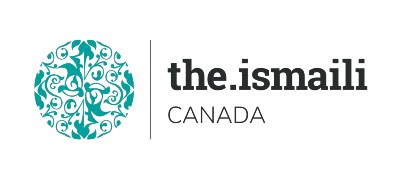 Microsoft Word BasicSunday August 08, 20219:00 AM-2:00 PM Pacific, 10:00 AM-3:00 PM MST, 12:00 Noon-5:00 PM Eastern TimeOn Line Via Zoom (Link will be sent to registered participants)Fee for One Day Information Session is $10.00 Participants will acquire basic knowledge on how to effectively use Microsoft Word Course OutlineFree Basic Computer Classeshttps://edu.gcfglobal.org/en/word2016/Advanced Registration with Pre-Payment Requiredhttps://iicanada.org/form/introduction-microsoft-word-basic (Aug 08)For more information and to register E-mail: epb.crcprairies@iicanada.netPhone or Text: Zull Punjani 403-689-8584 or EPB office Message # (403) 215-6200 Ext. 7039 **Please visit the digital Al-Akbhar for more information**New Microsoft Word InterfaceQuick access ribbon toolbarAdvanced tabs and customization of ribbonGetting Started with WordIdentify the Components of the Word InterfaceHelpEditing a DocumentNavigate and Select TextModify TextFind and Replace TextUnderstanding and working with documentsCreating and saving documentsCreating headers and footersFormatting Text and ParagraphsApply Character FormattingAlign Text Using TabsDisplay Text as List ItemsApply Borders and ShadingApply Styles Adding TablesInsert, Modify, Format a Table and Convert Text to a Table
Managing ListSort and Renumber a ListInsert Graphic ObjectsInsert Symbols and Special Characters Controlling Page AppearanceApply a Page Border and ColorAdd a WatermarkAdd Headers and FootersControl Page LayoutProofing a DocumentCheck Spelling and GrammarOther Proofing ToolsTemplatesCreating and Using a TemplateWorking with StylesCreating, Applying, and Modifying             StylesUsing Building Blocks and Quick PartsInserting Quick PartsUsing the Building Blocks OrganizerSaving Quick Parts